Antecipação de recebíveis / Desconto de boletoCriar uma conta Chamada ‘Boleto descontado.’Módulo financeiro > Menu > cadastro > Conta corrente 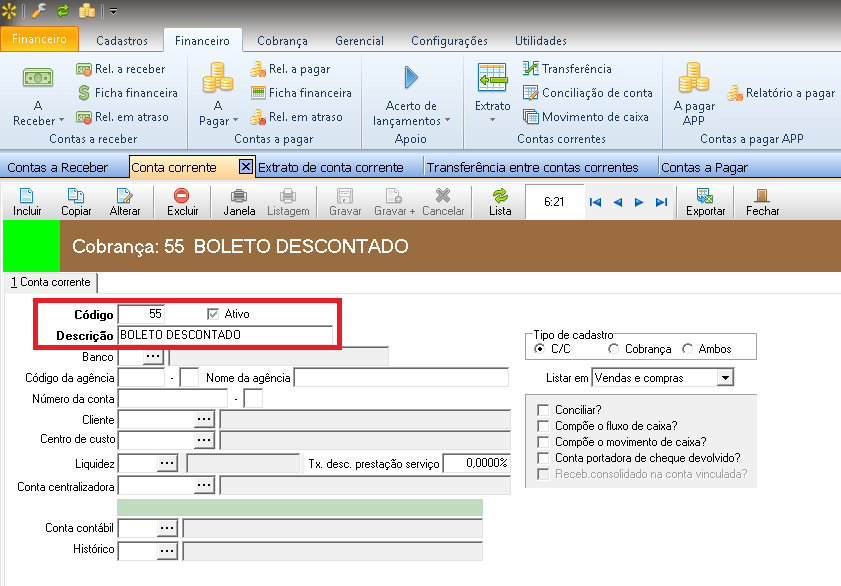 Dar baixa nos boletos que foram descontados na conta corrente ‘Boleto Descontado’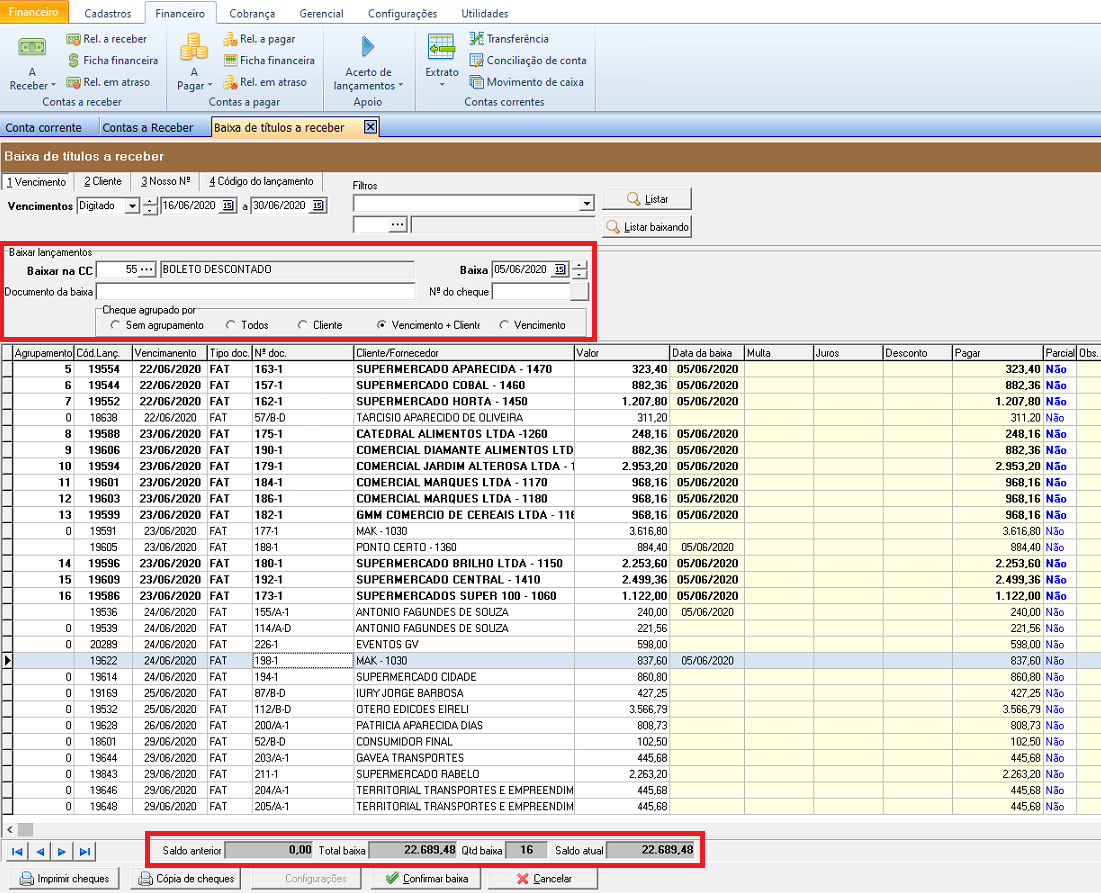 Transferir da conta corrente ‘Boleto Descontado, o valor líquido para a conta corrente movimento que é a conta bancária exemplo Santander.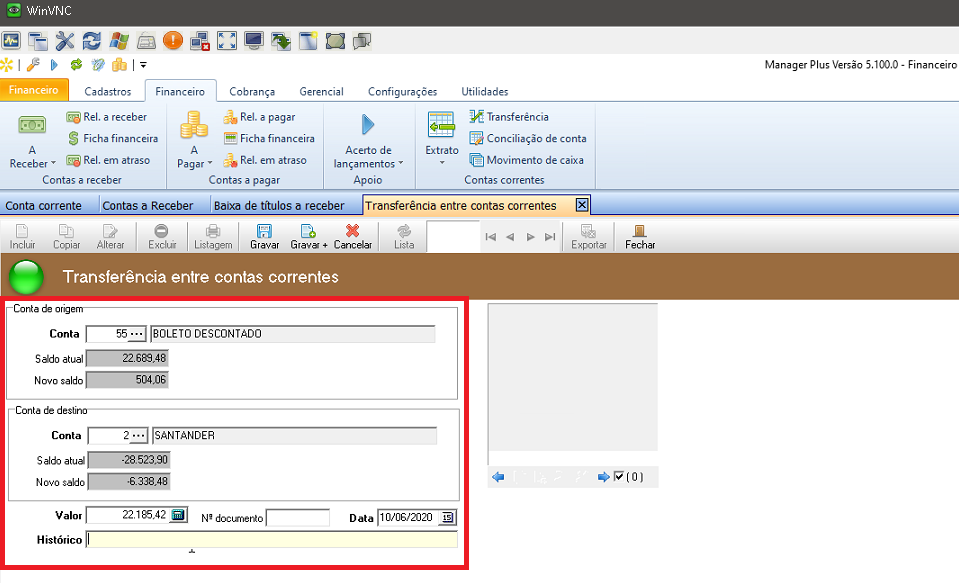 Vai sobrar um saldo na conta corrente Boleto Descontado.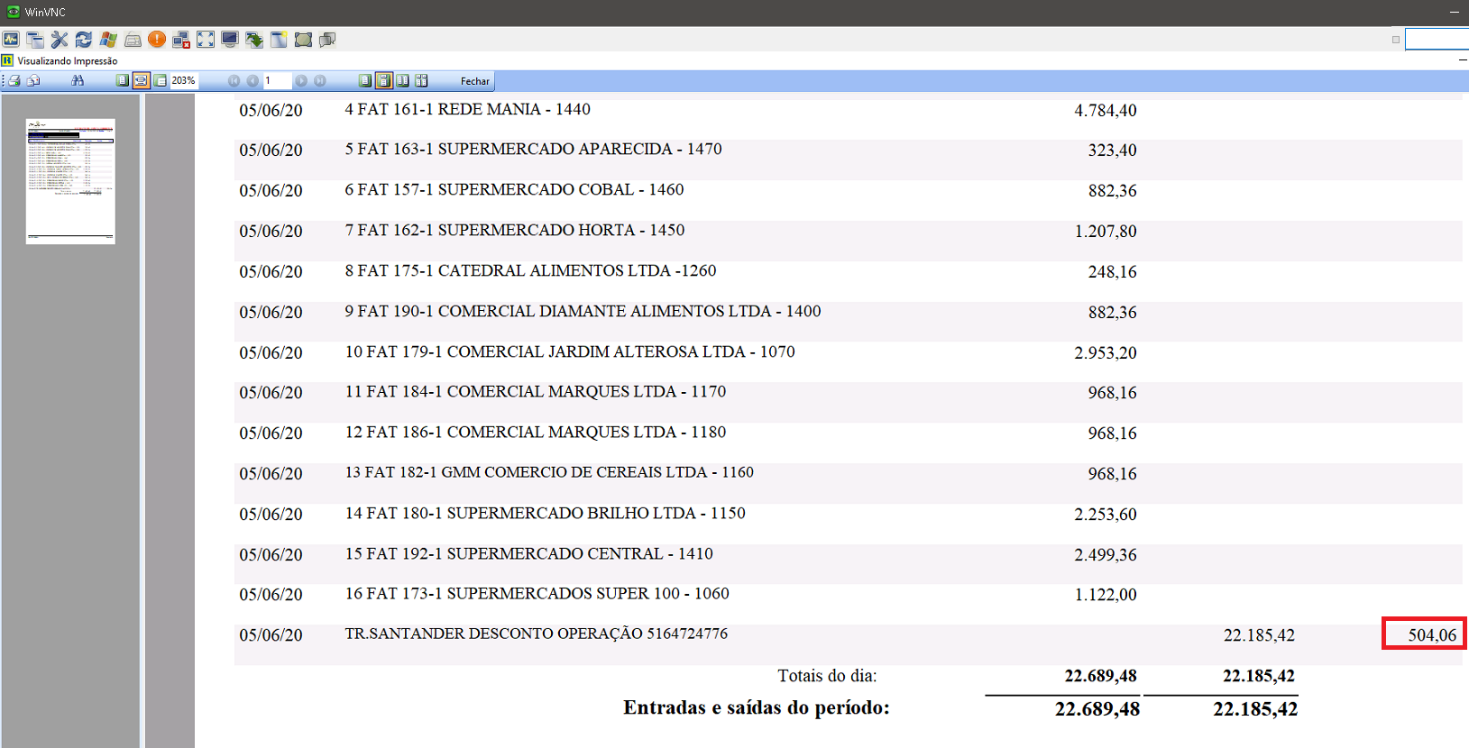 Gerar uma lançamentos de despesa referente a tarifa de desconto e dar baixa na conta corrente ‘Boleto Descontado’.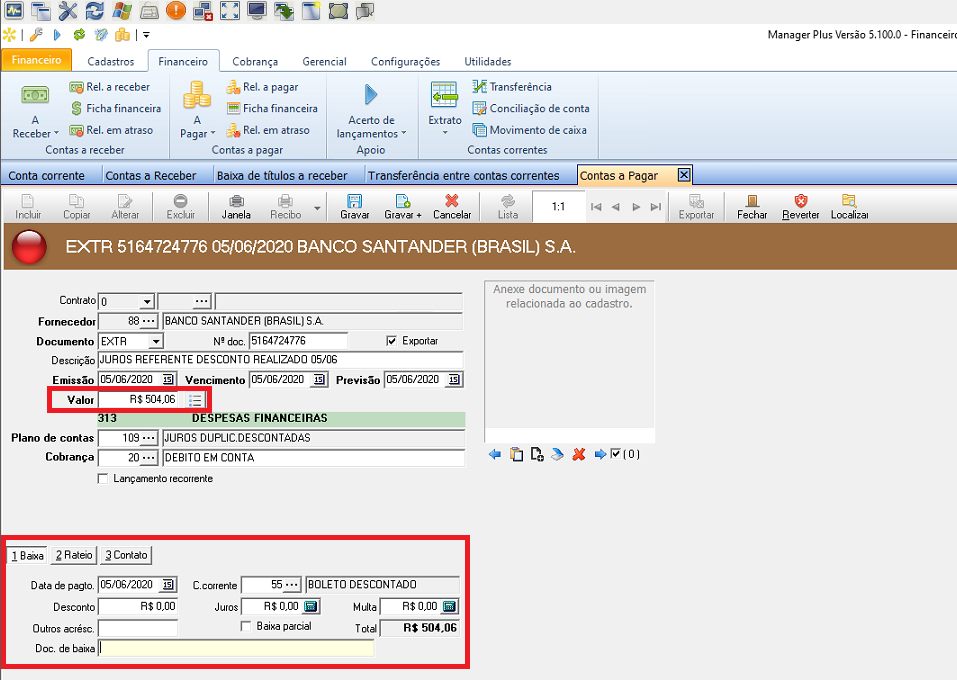 A conta corrente ‘Boleto Descontado’ tende a ficar zerada.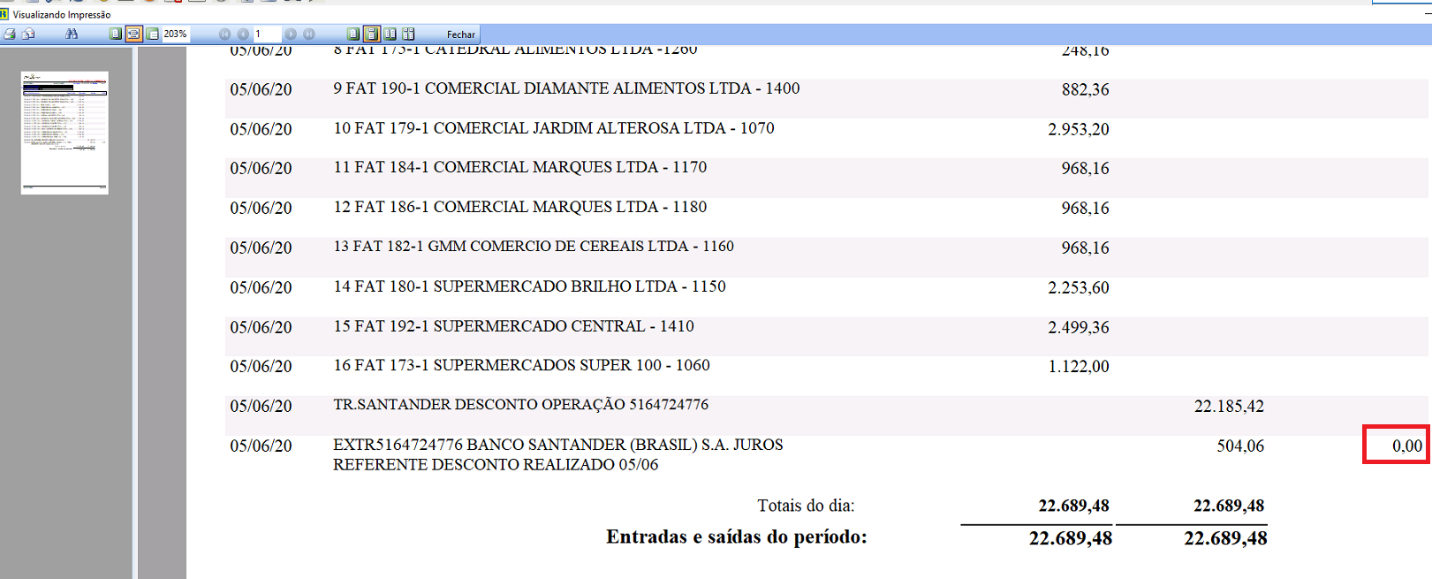 OBSERVAÇÕES:Quando o cliente não paga o título (boleto) na data do vencimento, o banco debita o valor desse boleto na conta corrente movimento.Lançamento no sistema:Transferir o valor do boleto, da conta corrente movimento para a conta boleto descontado.Reverter a baixa do boleto que não foi pago pelo cliente, ficando em aberto para nova cobrança.